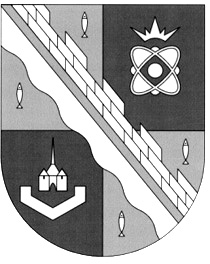                            администрация МУНИЦИПАЛЬНОГО ОБРАЗОВАНИЯ                                             СОСНОВОБОРСКИЙ ГОРОДСКОЙ ОКРУГ  ЛЕНИНГРАДСКОЙ ОБЛАСТИ                             постановление                                                     от 03/06/2024 № 1316О внесении изменений в постановление администрацииСосновоборского городского округа от 01.10.2013 № 2464«Об утверждении муниципальной программы«Стимулирование экономической активностималого и среднего предпринимательствав Сосновоборском городском округе до 2030 года»В соответствии с решением совета депутатов Сосновоборского городского округа от 24.04.2024 № 42 «О внесении изменений в решение совета депутатов от 13.12.2023 № 166                  «О бюджете Сосновоборского городского округа на 2024 год и на плановый период 2025 и 2026 годов», письмом комитета по развитию малого, среднего бизнеса и потребительского рынка Ленинградской области от 21.02.2024 № 01-21-611/2024, постановлением администрации Сосновоборского городского округа от 14.11.2023 № 3167 «О внесении изменений в постановление администрации Сосновоборского городского округа от 20.02.2023 № 453 «О порядке разработки, реализации и оценки эффективности муниципальных программ Сосновоборского городского округа», администрация Сосновоборского городского округа п о с т а н о в л я е т:1. Утвердить прилагаемые изменения, которые вносятся в муниципальную программу «Стимулирование экономической активности малого и среднего предпринимательства в Сосновоборском городском округе до 2030 года», утвержденную постановлением администрации Сосновоборского городского округа от 01.10.2013 № 2464 (в редакции постановления от 28.12.2023 № 3619, с изменениями от 23.01.2024 № 109).2. Общему отделу администрации обнародовать настоящее постановление на электронном сайте городской газеты «Маяк».3. Отделу по связям с общественностью (пресс-центр) комитета по общественной безопасности и информации разместить настоящее постановление на официальном сайте Сосновоборского городского округа.4. Настоящее постановление вступает в силу со дня официального обнародования.5. Контроль за исполнением настоящего постановления возложить на первого заместителя главы администрации Сосновоборского городского округа Лютикова С.Г.Глава Сосновоборского городского округа		                   М.В. ВоронковБулатова Татьяна Евгеньевна, (81369) 6-28-49(отдел экономического развития) БОУТВЕРЖДЕНЫпостановлением администрации Сосновоборского городского округаот 03/06/2024 № 1316(Приложение)Изменения,которые вносятся в муниципальную программу «Стимулирование экономической активности малого и среднего предпринимательства в Сосновоборском городском округе до 2030 года», утвержденную постановлением администрации Сосновоборского городского округаот 01.10.2013 № 2464 (в редакции постановления от 28.12.2023 № 3619, с 23.01.2024 № 109) (далее – муниципальная программа)1. В разделе «Общая характеристика, основные проблемы и прогноз развития сферы
малого и среднего предпринимательства в Сосновоборском городском округе» абзацы пятый и шестой исключить.2. Изложить в новой редакции:2.1. В Паспорте муниципальной программы раздел «Финансовое обеспечение муниципальной программы - всего, в том числе по годам реализации»:2.2. В разделе «Приоритеты и цели муниципальной политики в сфере развития малого и среднего предпринимательства в Сосновоборском городском округе» таблицу «Целевые ориентиры развития малого и среднего предпринимательства в Сосновоборском городском округе»:2.3. Таблицу Приложения 1 к муниципальной программе «Сведения о показателях (индикаторах) и их значениях муниципальной программы «Стимулирование экономической активности малого и среднего предпринимательства в Сосновоборском городском округе до 2030 года»:«Приложение 1к муниципальной программеСведения о показателях (индикаторах) и их значениях муниципальной программы «Стимулирование экономической активности малого и среднего предпринимательства в Сосновоборском городском округе до 2030 года» 2.4. Таблицу Приложения 3 к муниципальной программе «План реализации муниципальной программы «Стимулирование экономической активности малого и среднего предпринимательства в Сосновоборском городском округе до 2030 года»:«Приложение 3к муниципальной программеПлан реализации муниципальной программы «Стимулирование экономической активности малого и среднего предпринимательства в Сосновоборском городском округе до 2030 года»«Финансовое обеспечение муниципальной программы - всего, в том числе по годам реализацииОбщий объем ресурсного обеспечения реализации муниципальной программы составляет 70 538,86494 тыс. рублей*, в том числе (тыс. руб.):* - финансирование будет уточняться при дальнейшей разработке Программы»«ГодНаименование целевого показателя развития малогои среднего предпринимательстваНаименование целевого показателя развития малогои среднего предпринимательстваНаименование целевого показателя развития малогои среднего предпринимательства«ГодКоличество субъектов СМП (включая индивидуальных предпринимателей) в расчете на 1000 человек населения, единицЧисленность занятыхв сфере МСП, включая индивидуальных предпринимателей, тысяч человекКоличество самозанятых граждан, зафиксировавших свой статус, и применяющих специальный налоговый режим «Налог на профессиональный доход», тысяч человек2018 год28,56,9-2019 год29,57,0-2020 год30,57,10,22021 год31,57,40,52022 год28,98,3811,8142023 год29,659,372,8262024 год30,72**11,345**4,291**2030 год42,2**9,9**1,2**»№ п/пПоказатель (индикатор) (наименование)Показатель (индикатор) (наименование)Ед. измеренияЗначения показателей (индикаторов)Значения показателей (индикаторов)Значения показателей (индикаторов)Значения показателей (индикаторов)Значения показателей (индикаторов)Значения показателей (индикаторов)Значения показателей (индикаторов)Значения показателей (индикаторов)Значения показателей (индикаторов)Значения показателей (индикаторов)Значения показателей (индикаторов)Значения показателей (индикаторов)Значения показателей (индикаторов)Значения показателей (индикаторов)Значения показателей (индикаторов)Значения показателей (индикаторов)Значения показателей (индикаторов)Значения показателей (индикаторов)№ п/пПоказатель (индикатор) (наименование)Показатель (индикатор) (наименование)Ед. измеренияБазовый период (2013 год)2014 год2015 год2016 год2017 год2018 год2019 год2020 год2021 год2022 год2023 год2024 год2025 год2026 год2027 год2028 год2029 год2030 год1Количество субъектов малого и среднего предпринимательства (включая индивидуальных предпринимателей) в расчете на 10 тыс. человек населения*плановое значениеед.X351346346346285295305315289296,5307,2380*390*400*410*417*422*1Количество субъектов малого и среднего предпринимательства (включая индивидуальных предпринимателей) в расчете на 10 тыс. человек населения*фактическое значениеед.336351346346278,19284,4300,9280,2292,8302,09312,3XXXXXXX2Численность занятых в сфере малого и среднего предпринимательства, включая индивидуальных предпринимателей**плановое значениеед.XXXXX690070007100740083819370113458500*8750*9000*9250*9500*9900*2Численность занятых в сфере малого и среднего предпринимательства, включая индивидуальных предпринимателей**фактическое значениеед.XXXXX6715685473908178865110314XXXXXXX3Количество самозанятых граждан, зафиксировавших свой статус и применяющих специальный налоговый режим «Налог на профессиональный доход»***плановое значениеед.XXXXXXX200500181428264291930*950*1000*1050*1100*1200*3Количество самозанятых граждан, зафиксировавших свой статус и применяющих специальный налоговый режим «Налог на профессиональный доход»***фактическое значениеед.XXXXXXX932203423193983XXXXXXX»Наименование муниципальной программы, структурного элемента муниципальной программыОтветственный исполнитель, соисполнители, участникиГоды реализацииОценка расходов (тыс. руб., в ценах соответствующих лет)Оценка расходов (тыс. руб., в ценах соответствующих лет)Оценка расходов (тыс. руб., в ценах соответствующих лет)Оценка расходов (тыс. руб., в ценах соответствующих лет)Оценка расходов (тыс. руб., в ценах соответствующих лет)Наименование муниципальной программы, структурного элемента муниципальной программыОтветственный исполнитель, соисполнители, участникиГоды реализацииВсегоФедеральныйбюджетОбластнойбюджетЛенинградской областиМестныйбюджетПрочие источникиМуниципальная программа «Стимулирование экономической активности малого и среднего предпринимательства в Сосновоборском городском округе до 2030 года»Ответственный исполнитель – администрация (ОЭР*), соисполнители -  СМФПП*,  КО*,  КУМИ*, участники – ОЭР*, ЦРТ*20245 444,86644-1 245,84 199,06644-Муниципальная программа «Стимулирование экономической активности малого и среднего предпринимательства в Сосновоборском городском округе до 2030 года»Ответственный исполнитель – администрация (ОЭР*), соисполнители -  СМФПП*,  КО*,  КУМИ*, участники – ОЭР*, ЦРТ*20255 543,7925-1 137,84 405,9925-Муниципальная программа «Стимулирование экономической активности малого и среднего предпринимательства в Сосновоборском городском округе до 2030 года»Ответственный исполнитель – администрация (ОЭР*), соисполнители -  СМФПП*,  КО*,  КУМИ*, участники – ОЭР*, ЦРТ*20265 614,1296-1156,84 457,3296-Муниципальная программа «Стимулирование экономической активности малого и среднего предпринимательства в Сосновоборском городском округе до 2030 года»Ответственный исполнитель – администрация (ОЭР*), соисполнители -  СМФПП*,  КО*,  КУМИ*, участники – ОЭР*, ЦРТ*20274 402,3296-0,04 402,3296-Муниципальная программа «Стимулирование экономической активности малого и среднего предпринимательства в Сосновоборском городском округе до 2030 года»Ответственный исполнитель – администрация (ОЭР*), соисполнители -  СМФПП*,  КО*,  КУМИ*, участники – ОЭР*, ЦРТ*20284 402,3296-0,04 402,3296-Муниципальная программа «Стимулирование экономической активности малого и среднего предпринимательства в Сосновоборском городском округе до 2030 года»Ответственный исполнитель – администрация (ОЭР*), соисполнители -  СМФПП*,  КО*,  КУМИ*, участники – ОЭР*, ЦРТ*20294 402,3296-0,04 402,3296-Муниципальная программа «Стимулирование экономической активности малого и среднего предпринимательства в Сосновоборском городском округе до 2030 года»Ответственный исполнитель – администрация (ОЭР*), соисполнители -  СМФПП*,  КО*,  КУМИ*, участники – ОЭР*, ЦРТ*20304 402,3296-0,04 402,3296-ИТОГО по муниципальной программе34 212,10694-3 540,430 671,70694-Проектная частьПроектная частьПроектная частьПроектная частьПроектная частьПроектная частьПроектная частьПроектная частьОтсутствуетОтсутствуетОтсутствуетОтсутствуетОтсутствуетОтсутствуетОтсутствуетОтсутствуетПроцессная частьПроцессная частьПроцессная частьПроцессная частьПроцессная частьПроцессная частьПроцессная частьПроцессная частьКомплекс процессных мероприятий 1. «Содействие в доступе к финансовым (областным и местным бюджетам) и материальным (имущественным) ресурсам субъектов малого и среднего предпринимательства, самозанятых граждан и объектов инфраструктуры поддержки предпринимательства»ОЭР,КУМИ,СМФПП20244 702,06644-1 003,03 699,06644-Комплекс процессных мероприятий 1. «Содействие в доступе к финансовым (областным и местным бюджетам) и материальным (имущественным) ресурсам субъектов малого и среднего предпринимательства, самозанятых граждан и объектов инфраструктуры поддержки предпринимательства»ОЭР,КУМИ,СМФПП20254 529,7655-895,03 634,7655-Комплекс процессных мероприятий 1. «Содействие в доступе к финансовым (областным и местным бюджетам) и материальным (имущественным) ресурсам субъектов малого и среднего предпринимательства, самозанятых граждан и объектов инфраструктуры поддержки предпринимательства»ОЭР,КУМИ,СМФПП20264 596,3296-914,03 682,3296-Комплекс процессных мероприятий 1. «Содействие в доступе к финансовым (областным и местным бюджетам) и материальным (имущественным) ресурсам субъектов малого и среднего предпринимательства, самозанятых граждан и объектов инфраструктуры поддержки предпринимательства»ОЭР,КУМИ,СМФПП20273 682,3296-0,03 682,3296-Комплекс процессных мероприятий 1. «Содействие в доступе к финансовым (областным и местным бюджетам) и материальным (имущественным) ресурсам субъектов малого и среднего предпринимательства, самозанятых граждан и объектов инфраструктуры поддержки предпринимательства»ОЭР,КУМИ,СМФПП20283 682,3296-0,03 682,3296-Комплекс процессных мероприятий 1. «Содействие в доступе к финансовым (областным и местным бюджетам) и материальным (имущественным) ресурсам субъектов малого и среднего предпринимательства, самозанятых граждан и объектов инфраструктуры поддержки предпринимательства»ОЭР,КУМИ,СМФПП20293 682,3296-0,03 682,3296-Комплекс процессных мероприятий 1. «Содействие в доступе к финансовым (областным и местным бюджетам) и материальным (имущественным) ресурсам субъектов малого и среднего предпринимательства, самозанятых граждан и объектов инфраструктуры поддержки предпринимательства»ОЭР,КУМИ,СМФПП20303 682,3296-0,03 682,3296-ИТОГО 128 557,47994-2 812,025 745,47994-в том числе:1.1. Предоставление субсидии на возмещение части затрат на развитие производственной материально-технической базы субъектов хозяйственной деятельности в сфере агропромышленного и рыбохозяйственного комплекса Сосновоборского городского округаОЭР2024700,0--700,0-1.1. Предоставление субсидии на возмещение части затрат на развитие производственной материально-технической базы субъектов хозяйственной деятельности в сфере агропромышленного и рыбохозяйственного комплекса Сосновоборского городского округаОЭР2025700,0--700,0-1.1. Предоставление субсидии на возмещение части затрат на развитие производственной материально-технической базы субъектов хозяйственной деятельности в сфере агропромышленного и рыбохозяйственного комплекса Сосновоборского городского округаОЭР2026700,0--700,0-1.1. Предоставление субсидии на возмещение части затрат на развитие производственной материально-технической базы субъектов хозяйственной деятельности в сфере агропромышленного и рыбохозяйственного комплекса Сосновоборского городского округаОЭР2027700,0--700,0-1.1. Предоставление субсидии на возмещение части затрат на развитие производственной материально-технической базы субъектов хозяйственной деятельности в сфере агропромышленного и рыбохозяйственного комплекса Сосновоборского городского округаОЭР2028700,0--700,0-1.1. Предоставление субсидии на возмещение части затрат на развитие производственной материально-технической базы субъектов хозяйственной деятельности в сфере агропромышленного и рыбохозяйственного комплекса Сосновоборского городского округаОЭР2029700,0--700,0-1.1. Предоставление субсидии на возмещение части затрат на развитие производственной материально-технической базы субъектов хозяйственной деятельности в сфере агропромышленного и рыбохозяйственного комплекса Сосновоборского городского округаОЭР2030700,0--700,0-ИТОГО 1.14 900,0--4 900,0-1.2. Предоставление субсидии на возмещение части затрат на участие в ярмарочных, выставочных мероприятиях субъектов хозяйственной деятельности в сфере агропромышленного и рыбохозяйственного комплекса Сосновоборского городского округаОЭР202420,0--20,0-1.2. Предоставление субсидии на возмещение части затрат на участие в ярмарочных, выставочных мероприятиях субъектов хозяйственной деятельности в сфере агропромышленного и рыбохозяйственного комплекса Сосновоборского городского округаОЭР202520,0--20,0-1.2. Предоставление субсидии на возмещение части затрат на участие в ярмарочных, выставочных мероприятиях субъектов хозяйственной деятельности в сфере агропромышленного и рыбохозяйственного комплекса Сосновоборского городского округаОЭР202620,0--20,0-1.2. Предоставление субсидии на возмещение части затрат на участие в ярмарочных, выставочных мероприятиях субъектов хозяйственной деятельности в сфере агропромышленного и рыбохозяйственного комплекса Сосновоборского городского округаОЭР202720,0--20,0-1.2. Предоставление субсидии на возмещение части затрат на участие в ярмарочных, выставочных мероприятиях субъектов хозяйственной деятельности в сфере агропромышленного и рыбохозяйственного комплекса Сосновоборского городского округаОЭР202820,0--20,0-1.2. Предоставление субсидии на возмещение части затрат на участие в ярмарочных, выставочных мероприятиях субъектов хозяйственной деятельности в сфере агропромышленного и рыбохозяйственного комплекса Сосновоборского городского округаОЭР202920,0--20,0-1.2. Предоставление субсидии на возмещение части затрат на участие в ярмарочных, выставочных мероприятиях субъектов хозяйственной деятельности в сфере агропромышленного и рыбохозяйственного комплекса Сосновоборского городского округаОЭР203020,0--20,0-ИТОГО 1.2140,0--140,0-1.3. Предоставление субсидии Сосновоборскому муниципальному фонду поддержки на осуществление уставной деятельности (на оплату труда и начисления на выплаты по оплате труда сотрудникам Фонда), на улучшение его материально-технического обеспечения (развитие организации инфраструктуры поддержки предпринимательства)ОЭР,СМФПП20242 662,3296--2 662,3296-1.3. Предоставление субсидии Сосновоборскому муниципальному фонду поддержки на осуществление уставной деятельности (на оплату труда и начисления на выплаты по оплате труда сотрудникам Фонда), на улучшение его материально-технического обеспечения (развитие организации инфраструктуры поддержки предпринимательства)ОЭР,СМФПП20252 662,3296--2 662,3296-1.3. Предоставление субсидии Сосновоборскому муниципальному фонду поддержки на осуществление уставной деятельности (на оплату труда и начисления на выплаты по оплате труда сотрудникам Фонда), на улучшение его материально-технического обеспечения (развитие организации инфраструктуры поддержки предпринимательства)ОЭР,СМФПП20262 662,3296--2 662,3296-1.3. Предоставление субсидии Сосновоборскому муниципальному фонду поддержки на осуществление уставной деятельности (на оплату труда и начисления на выплаты по оплате труда сотрудникам Фонда), на улучшение его материально-технического обеспечения (развитие организации инфраструктуры поддержки предпринимательства)ОЭР,СМФПП20272 662,3296--2 662,3296-1.3. Предоставление субсидии Сосновоборскому муниципальному фонду поддержки на осуществление уставной деятельности (на оплату труда и начисления на выплаты по оплате труда сотрудникам Фонда), на улучшение его материально-технического обеспечения (развитие организации инфраструктуры поддержки предпринимательства)ОЭР,СМФПП20282 662,3296--2 662,3296-1.3. Предоставление субсидии Сосновоборскому муниципальному фонду поддержки на осуществление уставной деятельности (на оплату труда и начисления на выплаты по оплате труда сотрудникам Фонда), на улучшение его материально-технического обеспечения (развитие организации инфраструктуры поддержки предпринимательства)ОЭР,СМФПП20292 662,3296--2 662,3296-1.3. Предоставление субсидии Сосновоборскому муниципальному фонду поддержки на осуществление уставной деятельности (на оплату труда и начисления на выплаты по оплате труда сотрудникам Фонда), на улучшение его материально-технического обеспечения (развитие организации инфраструктуры поддержки предпринимательства)ОЭР,СМФПП20302 662,3296--2 662,3296-ИТОГО 1.318 636,3072--18 636,3072-1.4. Предоставление субсидии субъектам малого предпринимательства на организацию предпринимательской деятельностиОЭР,СМФПП20241 319,73684-1 003,0316,73684-1.4. Предоставление субсидии субъектам малого предпринимательства на организацию предпринимательской деятельностиОЭР,СМФПП20251 147,4359-895,0252,4359-1.4. Предоставление субсидии субъектам малого предпринимательства на организацию предпринимательской деятельностиОЭР,СМФПП20261 214,0-914,0300,0-1.4. Предоставление субсидии субъектам малого предпринимательства на организацию предпринимательской деятельностиОЭР,СМФПП2027300,0-0,0300,0-1.4. Предоставление субсидии субъектам малого предпринимательства на организацию предпринимательской деятельностиОЭР,СМФПП2028300,0-0,0300,0-1.4. Предоставление субсидии субъектам малого предпринимательства на организацию предпринимательской деятельностиОЭР,СМФПП2029300,0-0,0300,0-1.4. Предоставление субсидии субъектам малого предпринимательства на организацию предпринимательской деятельностиОЭР,СМФПП2030300,0-0,0300,0-ИТОГО4 881,17274-2 812,02 069,17274-1.5 Содействие в доступе к материальным (имущественным) ресурсам субъектов малого и среднего предпринимательства, самозанятых граждан и объектов инфраструктуры поддержки предпринимательстваКУМИ,СМФПП2024-----1.5 Содействие в доступе к материальным (имущественным) ресурсам субъектов малого и среднего предпринимательства, самозанятых граждан и объектов инфраструктуры поддержки предпринимательстваКУМИ,СМФПП2025-----1.5 Содействие в доступе к материальным (имущественным) ресурсам субъектов малого и среднего предпринимательства, самозанятых граждан и объектов инфраструктуры поддержки предпринимательстваКУМИ,СМФПП2026-----1.5 Содействие в доступе к материальным (имущественным) ресурсам субъектов малого и среднего предпринимательства, самозанятых граждан и объектов инфраструктуры поддержки предпринимательстваКУМИ,СМФПП2027-----1.5 Содействие в доступе к материальным (имущественным) ресурсам субъектов малого и среднего предпринимательства, самозанятых граждан и объектов инфраструктуры поддержки предпринимательстваКУМИ,СМФПП2028-----1.5 Содействие в доступе к материальным (имущественным) ресурсам субъектов малого и среднего предпринимательства, самозанятых граждан и объектов инфраструктуры поддержки предпринимательстваКУМИ,СМФПП2029-----1.5 Содействие в доступе к материальным (имущественным) ресурсам субъектов малого и среднего предпринимательства, самозанятых граждан и объектов инфраструктуры поддержки предпринимательстваКУМИ,СМФПП2030-----ИТОГО 1.4-----Комплекс процессных мероприятий 2. «Обеспечение безвозмездной консультационной, организационно-методической и информационной поддержкой начинающих предпринимателей, субъектов малого и среднего предпринимательства, включая социальные предприятия, самозанятых граждан, прочих физических лиц»ОЭР,СМФПП2024507,8-242,8265,0-Комплекс процессных мероприятий 2. «Обеспечение безвозмездной консультационной, организационно-методической и информационной поддержкой начинающих предпринимателей, субъектов малого и среднего предпринимательства, включая социальные предприятия, самозанятых граждан, прочих физических лиц»ОЭР,СМФПП2025559,027-242,8316,227-Комплекс процессных мероприятий 2. «Обеспечение безвозмездной консультационной, организационно-методической и информационной поддержкой начинающих предпринимателей, субъектов малого и среднего предпринимательства, включая социальные предприятия, самозанятых граждан, прочих физических лиц»ОЭР,СМФПП2026562,8-242,8320,0-Комплекс процессных мероприятий 2. «Обеспечение безвозмездной консультационной, организационно-методической и информационной поддержкой начинающих предпринимателей, субъектов малого и среднего предпринимательства, включая социальные предприятия, самозанятых граждан, прочих физических лиц»ОЭР,СМФПП2027265,0--265,0-Комплекс процессных мероприятий 2. «Обеспечение безвозмездной консультационной, организационно-методической и информационной поддержкой начинающих предпринимателей, субъектов малого и среднего предпринимательства, включая социальные предприятия, самозанятых граждан, прочих физических лиц»ОЭР,СМФПП2028265,0--265,0-Комплекс процессных мероприятий 2. «Обеспечение безвозмездной консультационной, организационно-методической и информационной поддержкой начинающих предпринимателей, субъектов малого и среднего предпринимательства, включая социальные предприятия, самозанятых граждан, прочих физических лиц»ОЭР,СМФПП2029265,0--265,0-Комплекс процессных мероприятий 2. «Обеспечение безвозмездной консультационной, организационно-методической и информационной поддержкой начинающих предпринимателей, субъектов малого и среднего предпринимательства, включая социальные предприятия, самозанятых граждан, прочих физических лиц»ОЭР,СМФПП2030265,0--265,0-ИТОГО 22 689,627-728,41 961,227-в том числе:2.1. Проведение информационно-аналитического наблюдения за осуществлением торговой деятельности на территории г. Сосновый БорОЭР, СМФПП2024242,8-242,80,0-2.1. Проведение информационно-аналитического наблюдения за осуществлением торговой деятельности на территории г. Сосновый БорОЭР, СМФПП2025294,027-242,851,227-2.1. Проведение информационно-аналитического наблюдения за осуществлением торговой деятельности на территории г. Сосновый БорОЭР, СМФПП2026297,8-242,855,0-2.1. Проведение информационно-аналитического наблюдения за осуществлением торговой деятельности на территории г. Сосновый БорОЭР, СМФПП2027---0,0-2.1. Проведение информационно-аналитического наблюдения за осуществлением торговой деятельности на территории г. Сосновый БорОЭР, СМФПП2028---0,0-2.1. Проведение информационно-аналитического наблюдения за осуществлением торговой деятельности на территории г. Сосновый БорОЭР, СМФПП2029---0,0-2.1. Проведение информационно-аналитического наблюдения за осуществлением торговой деятельности на территории г. Сосновый БорОЭР, СМФПП2030---0,0-ИТОГО 2.1834,627-728,4106,227-2.2. Прочие мероприятияОЭР, СМФПП2024265,0--265,0-2.2. Прочие мероприятияОЭР, СМФПП2025265,0--265,0-2.2. Прочие мероприятияОЭР, СМФПП2026265,0--265,0-2.2. Прочие мероприятияОЭР, СМФПП2027265,0--265,0-2.2. Прочие мероприятияОЭР, СМФПП2028265,0--265,0-2.2. Прочие мероприятияОЭР, СМФПП2029265,0--265,0-2.2. Прочие мероприятияОЭР, СМФПП2030265,0--265,0-ИТОГО 2.21 855,0--1 855,0-Комплекс процессных мероприятий 3.«Поддержка молодежного предпринимательства»ОЭР, КО,СМФПП,ЦРТ2024120,0--120,0-Комплекс процессных мероприятий 3.«Поддержка молодежного предпринимательства»ОЭР, КО,СМФПП,ЦРТ2025120,0--120,0-Комплекс процессных мероприятий 3.«Поддержка молодежного предпринимательства»ОЭР, КО,СМФПП,ЦРТ2026120,0--120,0-Комплекс процессных мероприятий 3.«Поддержка молодежного предпринимательства»ОЭР, КО,СМФПП,ЦРТ2027120,0--120,0-Комплекс процессных мероприятий 3.«Поддержка молодежного предпринимательства»ОЭР, КО,СМФПП,ЦРТ2028120,0--120,0-Комплекс процессных мероприятий 3.«Поддержка молодежного предпринимательства»ОЭР, КО,СМФПП,ЦРТ2029120,0--120,0-Комплекс процессных мероприятий 3.«Поддержка молодежного предпринимательства»ОЭР, КО,СМФПП,ЦРТ2030120,0--120,0-ИТОГО 3840,0--840,0-в том числе:3.1. Проведение массовых мероприятий с участием учащихся школ города, молодежи в возрасте от 18 до 35 лет (включая самозанятых граждан и индивидуальных предпринимателей) с целью формирования положительного имиджа предпринимательстваОЭР, СМФПП202440,0--40,0-3.1. Проведение массовых мероприятий с участием учащихся школ города, молодежи в возрасте от 18 до 35 лет (включая самозанятых граждан и индивидуальных предпринимателей) с целью формирования положительного имиджа предпринимательстваОЭР, СМФПП202540,0--40,0-3.1. Проведение массовых мероприятий с участием учащихся школ города, молодежи в возрасте от 18 до 35 лет (включая самозанятых граждан и индивидуальных предпринимателей) с целью формирования положительного имиджа предпринимательстваОЭР, СМФПП202640,0--40,0-3.1. Проведение массовых мероприятий с участием учащихся школ города, молодежи в возрасте от 18 до 35 лет (включая самозанятых граждан и индивидуальных предпринимателей) с целью формирования положительного имиджа предпринимательстваОЭР, СМФПП202740,0--40,0-3.1. Проведение массовых мероприятий с участием учащихся школ города, молодежи в возрасте от 18 до 35 лет (включая самозанятых граждан и индивидуальных предпринимателей) с целью формирования положительного имиджа предпринимательстваОЭР, СМФПП202840,0--40,0-3.1. Проведение массовых мероприятий с участием учащихся школ города, молодежи в возрасте от 18 до 35 лет (включая самозанятых граждан и индивидуальных предпринимателей) с целью формирования положительного имиджа предпринимательстваОЭР, СМФПП202940,0--40,0-3.1. Проведение массовых мероприятий с участием учащихся школ города, молодежи в возрасте от 18 до 35 лет (включая самозанятых граждан и индивидуальных предпринимателей) с целью формирования положительного имиджа предпринимательстваОЭР, СМФПП203040,0--40,0-ИТОГО 3.1280,0--280,0-3.2. Обучение учащихся 9-11 классов в рамках образовательного проекта «Школа молодого предпринимателя»ОЭР, КО,ЦРТ202480,0--80,0-3.2. Обучение учащихся 9-11 классов в рамках образовательного проекта «Школа молодого предпринимателя»ОЭР, КО,ЦРТ202580,0--80,0-3.2. Обучение учащихся 9-11 классов в рамках образовательного проекта «Школа молодого предпринимателя»ОЭР, КО,ЦРТ202680,0--80,0-3.2. Обучение учащихся 9-11 классов в рамках образовательного проекта «Школа молодого предпринимателя»ОЭР, КО,ЦРТ202780,0--80,0-3.2. Обучение учащихся 9-11 классов в рамках образовательного проекта «Школа молодого предпринимателя»ОЭР, КО,ЦРТ202880,0--80,0-3.2. Обучение учащихся 9-11 классов в рамках образовательного проекта «Школа молодого предпринимателя»ОЭР, КО,ЦРТ202980,0--80,0-3.2. Обучение учащихся 9-11 классов в рамках образовательного проекта «Школа молодого предпринимателя»ОЭР, КО,ЦРТ203080,0--80,0-ИТОГО 3.2560,0--560,0-Комплекс процессных мероприятий 4.«Поддержка малого и среднего предпринимательства в области ремесленной деятельности (творческой индустрии)»ОЭР, СМФПП202455,0--55,0-Комплекс процессных мероприятий 4.«Поддержка малого и среднего предпринимательства в области ремесленной деятельности (творческой индустрии)»ОЭР, СМФПП202555,0--55,0-Комплекс процессных мероприятий 4.«Поддержка малого и среднего предпринимательства в области ремесленной деятельности (творческой индустрии)»ОЭР, СМФПП202655,0--55,0-Комплекс процессных мероприятий 4.«Поддержка малого и среднего предпринимательства в области ремесленной деятельности (творческой индустрии)»ОЭР, СМФПП202755,0--55,0-Комплекс процессных мероприятий 4.«Поддержка малого и среднего предпринимательства в области ремесленной деятельности (творческой индустрии)»ОЭР, СМФПП202855,0--55,0-Комплекс процессных мероприятий 4.«Поддержка малого и среднего предпринимательства в области ремесленной деятельности (творческой индустрии)»ОЭР, СМФПП202955,0--55,0-Комплекс процессных мероприятий 4.«Поддержка малого и среднего предпринимательства в области ремесленной деятельности (творческой индустрии)»ОЭР, СМФПП203055,0--55,0-ИТОГО 4385,0--385,0-Комплекс процессных мероприятий 5.«Поддержка социального предпринимательства»ОЭР, СМФПП202447,5--47,5-Комплекс процессных мероприятий 5.«Поддержка социального предпринимательства»ОЭР, СМФПП202547,5--47,5-Комплекс процессных мероприятий 5.«Поддержка социального предпринимательства»ОЭР, СМФПП202647,5--47,5-Комплекс процессных мероприятий 5.«Поддержка социального предпринимательства»ОЭР, СМФПП202747,5--47,5-Комплекс процессных мероприятий 5.«Поддержка социального предпринимательства»ОЭР, СМФПП202847,5--47,5-Комплекс процессных мероприятий 5.«Поддержка социального предпринимательства»ОЭР, СМФПП202947,5--47,5-Комплекс процессных мероприятий 5.«Поддержка социального предпринимательства»ОЭР, СМФПП203047,5--47,5-ИТОГО 5332,5--332,5-Комплекс процессных мероприятий 6.«Поддержка самозанятых граждан, зафиксировавших свой статус и применяющих специальный налоговый режим «Налог на профессиональный доход»ОЭР, СМФПП202412,5--12,5-Комплекс процессных мероприятий 6.«Поддержка самозанятых граждан, зафиксировавших свой статус и применяющих специальный налоговый режим «Налог на профессиональный доход»ОЭР, СМФПП202512,5--12,5-Комплекс процессных мероприятий 6.«Поддержка самозанятых граждан, зафиксировавших свой статус и применяющих специальный налоговый режим «Налог на профессиональный доход»ОЭР, СМФПП202612,5--12,5-Комплекс процессных мероприятий 6.«Поддержка самозанятых граждан, зафиксировавших свой статус и применяющих специальный налоговый режим «Налог на профессиональный доход»ОЭР, СМФПП202712,5--12,5-Комплекс процессных мероприятий 6.«Поддержка самозанятых граждан, зафиксировавших свой статус и применяющих специальный налоговый режим «Налог на профессиональный доход»ОЭР, СМФПП202812,5--12,5-Комплекс процессных мероприятий 6.«Поддержка самозанятых граждан, зафиксировавших свой статус и применяющих специальный налоговый режим «Налог на профессиональный доход»ОЭР, СМФПП202912,5--12,5-Комплекс процессных мероприятий 6.«Поддержка самозанятых граждан, зафиксировавших свой статус и применяющих специальный налоговый режим «Налог на профессиональный доход»ОЭР, СМФПП203012,5--12,5-ИТОГО 687,5--87,5-Комплекс процессных мероприятий 7.«Обеспечение мероприятий статистической информацией Петростата»ОЭР20240,0--0,0-Комплекс процессных мероприятий 7.«Обеспечение мероприятий статистической информацией Петростата»ОЭР2025220,0--220,0-Комплекс процессных мероприятий 7.«Обеспечение мероприятий статистической информацией Петростата»ОЭР2026220,0--220,0-Комплекс процессных мероприятий 7.«Обеспечение мероприятий статистической информацией Петростата»ОЭР2027220,0--220,0-Комплекс процессных мероприятий 7.«Обеспечение мероприятий статистической информацией Петростата»ОЭР2028220,0--220,0-Комплекс процессных мероприятий 7.«Обеспечение мероприятий статистической информацией Петростата»ОЭР2029220,0--220,0-Комплекс процессных мероприятий 7.«Обеспечение мероприятий статистической информацией Петростата»ОЭР2030220,0--220,0-ИТОГО 71 320,0--1 320,0-Комплекс процессных мероприятий 8.«Содействие в устранении административных барьеров и препятствий, сдерживающих развитие предпринимательства»ОЭР,СМФПП2024-----Комплекс процессных мероприятий 8.«Содействие в устранении административных барьеров и препятствий, сдерживающих развитие предпринимательства»ОЭР,СМФПП2025-----Комплекс процессных мероприятий 8.«Содействие в устранении административных барьеров и препятствий, сдерживающих развитие предпринимательства»ОЭР,СМФПП2026-----Комплекс процессных мероприятий 8.«Содействие в устранении административных барьеров и препятствий, сдерживающих развитие предпринимательства»ОЭР,СМФПП2027-----Комплекс процессных мероприятий 8.«Содействие в устранении административных барьеров и препятствий, сдерживающих развитие предпринимательства»ОЭР,СМФПП2028-----Комплекс процессных мероприятий 8.«Содействие в устранении административных барьеров и препятствий, сдерживающих развитие предпринимательства»ОЭР,СМФПП2029-----Комплекс процессных мероприятий 8.«Содействие в устранении административных барьеров и препятствий, сдерживающих развитие предпринимательства»ОЭР,СМФПП2030-----ИТОГО 8-----Комплекс процессных мероприятий 9.«Содействие в оказании информационно-консультационных услуг по защите прав потребителей»ОЭР2024-----Комплекс процессных мероприятий 9.«Содействие в оказании информационно-консультационных услуг по защите прав потребителей»ОЭР2025-----Комплекс процессных мероприятий 9.«Содействие в оказании информационно-консультационных услуг по защите прав потребителей»ОЭР2026-----Комплекс процессных мероприятий 9.«Содействие в оказании информационно-консультационных услуг по защите прав потребителей»ОЭР2027-----Комплекс процессных мероприятий 9.«Содействие в оказании информационно-консультационных услуг по защите прав потребителей»ОЭР2028-----Комплекс процессных мероприятий 9.«Содействие в оказании информационно-консультационных услуг по защите прав потребителей»ОЭР2029-----Комплекс процессных мероприятий 9.«Содействие в оказании информационно-консультационных услуг по защите прав потребителей»ОЭР2030-----ИТОГО 9-----Комплекс процессных мероприятий 10.«Нормативно-правовая поддержка субъектов малого и среднего предпринимательства»ОЭР2024-----Комплекс процессных мероприятий 10.«Нормативно-правовая поддержка субъектов малого и среднего предпринимательства»ОЭР2025-----Комплекс процессных мероприятий 10.«Нормативно-правовая поддержка субъектов малого и среднего предпринимательства»ОЭР2026-----Комплекс процессных мероприятий 10.«Нормативно-правовая поддержка субъектов малого и среднего предпринимательства»ОЭР2027-----Комплекс процессных мероприятий 10.«Нормативно-правовая поддержка субъектов малого и среднего предпринимательства»ОЭР2028-----Комплекс процессных мероприятий 10.«Нормативно-правовая поддержка субъектов малого и среднего предпринимательства»ОЭР2029-----Комплекс процессных мероприятий 10.«Нормативно-правовая поддержка субъектов малого и среднего предпринимательства»ОЭР2030-----ИТОГО 10-----»